El siguiente es el documento presentado por el Magistrado Ponente que sirvió de base para proferir la providencia dentro del presente proceso.El contenido total y fiel de la decisión debe ser verificado en la Secretaría de esta Sala.Asunto: 	Sentencia de tutela en primera instanciaAccionante: 	Javier Elías Arias IdárragaAccionado (s): 	Juzgado Cuarto Civil del Circuito de PereiraVinculado (s): 	Defensoría del Pueblo, Regional Risaralda y otrosRadicación: 	2018-00453-00 (Interno No.453)Magistrado Ponente: 	DUBERNEY GRISALES HERRERATemas: 		          DEBIDO PROCESO / TUTELA CONTRA PROVIDENCIA JUDICIAL / MORA JUDICIAL / SE PROFIRIÓ SENTENCIA / HECHO SUPERADO / CARENCIA ACTUAL DE OBJETO /En tratándose de la primera hipótesis dispuso la CC  que la expresión "hecho superado" debe considerarse en el sentido estricto de las palabras, esto es, que se satisfizo lo pedido en la tutela, así entonces, se presenta cuando la vulneración o amenaza se supera porque el accionado realizó o dejó de hacer la conducta que causaba el agravio, es decir, atendió las pretensiones del accionante. Así, para determinar si se está en presencia o no de un hecho superado, según a lo dicho por el máximo ente constitucional  (i) Debe comprobarse que con anterioridad a la interposición de la acción exista un acto u omisión que viole o amenace violar un derecho fundamental; y (ii) Que durante el trámite del amparo se supere el agravio o amenaza.(…)Ahora, como el a quo accionado profirió sentencia el 27-06-2018 (Folios 20 a 23, ib.), advierte esta Magistratura que hubo vulneración al derecho invocado por mora judicial, puesto que se emitió por fuera de los veinte (20) días de que trata el  artículo 34, Ley 472, sin justificación; empero, ya cesó; en consecuencia, no hay objeto jurídico sobre el cual fallar y la decisión que se adopte resultará inútil. De esta manera, se configura el hecho superado, pues las pretensiones se encuentran satisfechas, y así se declarará.
REPUBLICA DE COLOMBIA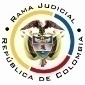 RAMA JUDICIAL DEL PODER PÚBLICOTRIBUNAL SUPERIOR DEL DISTRITO JUDICIALSALA DE DECISIÓN CIVIL –FAMILIA – DISTRITO DE PEREIRA	DEPARTAMENTO DE RISARALDA			Asunto			: Sentencia de tutela en primera instanciaAccionante		: Javier Elías Arias IdárragaAccionado (s)		: Juzgado Cuarto Civil del Circuito de PereiraVinculado (s)		: Defensoría del Pueblo, Regional Risaralda y otrosRadicación		: 2018-00453-00 (Interno No.453)		Temas			: Carencia actual de objeto – Hecho  superado		Magistrado Ponente	: Duberney Grisales HerreraActa número		: 230 de 03-07-2018Pereira, R. tres (3) de julio de dos mil dieciocho (2018).EL ASUNTO POR DECIDIRLos amparos constitucionales de la referencia, adelantadas las debidas actuaciones con el trámite preferente y sumario, sin que se evidencien causales de nulidad que los invaliden.LA SÍNTESIS FÁCTICA Refirió el actor que el juzgado accionado en la acción popular No.2015-00252-00, no aplica los artículos 84, Ley 472, 8º y 42, CGP (Folio 1, este cuaderno).LOS DERECHOS INVOCADOSEl actor considera que se vulneran los artículos 13 y 83, CP (Folio 1, este cuaderno).LA PETICIÓN DE PROTECCIÓNSe pretende que se ordene al accionado: (i) Dictar sentencia; (ii) Disponer que la notificación se haga por edicto; y, (ii) Certificar que ha proferido fallos en otros asuntos antes que en la acción popular (Folio 1, este cuaderno).EL RESUMEN DE LA CRÓNICA PROCESALEn reparto ordinario del 19-06-2018 se asignó a este Despacho, con providencia del 21-06-2018 se admitió y se hicieron unas vinculaciones, entre otros ordenamientos (Folio 4, ibídem). Fueron debidamente enterados los extremos de la acción (Folios 5 a 7, ibídem). Contestaron la Alcaldía de Pereira (Folios 8 y 9, ibídem), la Procuraduría General de la Nación, Regional Risaralda (PGNRR) (Folio 14, ibídem) y el Juzgado Promiscuo del Circuito de La Virginia (Folio 14, ib.). LA SINOPSIS DE LA RESPUESTALa Alcaldía de Pereira alegó falta de legitimación en la casusa por pasiva (Folios 8 y 9, ib.),  y la PGNRR, informó que la situación alegada es ajena a sus funciones como defensora de los intereses colectivos (Folio 14, ib.). Ambas autoridades piden su desvinculación. LA FUNDAMENTACIÓN JURÍDICA PARA DECIDIRLa competencia. Este Tribunal es competente para conocer la acción en razón a que es el superior jerárquico del Juzgado Cuarto Civil del Circuito de Pereira.El problema jurídico a resolver. ¿El Juzgado accionado, ha vulnerado o amenazado los derechos fundamentales del accionante con ocasión del trámite surtido en las acciones populares, según lo expuesto en el escrito de tutela?   Los presupuestos generales de procedenciaLa legitimación en la causa. Se cumple por activa dado que el actor promovió el asunto constitucional donde se reprocha la falta al debido proceso. Y por pasiva, el despacho Judicial accionado porque conoce el juicio.Las sub-reglas de procedibilidad frente a decisiones judicialesDesde la sentencia C-543  de  1992,  que examinó en constitucionalidad, los artículos 11, 12 y 40  del  Decreto  2591 de 1991, declarados ajustados a la Carta, inicia la línea jurisprudencial en torno a la tutela contra providencias judiciales, que ha evolucionado hasta una re-definición dogmática entre 2003 y 2005, básicamente sustituyó la expresión “vías de hecho” por la de “causales genéricas de procedibilidad” y ensanchó las causales especiales, pasando de cuatro (4) a ocho (8).  En el mismo sentido Quiroga Natale.Ahora, en frente del examen que se reclama en sede constitucional, resulta de mayúscula trascendencia, precisar que se trata de un juicio de validez y no de corrección, lo que evidencia que son dos planos de estudio diversos, entonces, mal puede mutarse en constitucional lo que compete al ámbito legal, ello se traduce en evitar el riesgo de convertirse en una instancia más, que iría en desmedro de la naturaleza excepcional del instrumento protector.  Así lo explicó la Colegiatura constitucional.Los requisitos generales de procedibilidad, explicados en amplitud en la sentencia C-590 de 2005 y reiterados en la consolidada línea jurisprudencial de la CC (2017) son: (i) Que el asunto sea de relevancia constitucional; (ii) Que se hayan agotado los medios ordinarios y extraordinarios de defensa judicial al alcance del afectado; (iii) Que se cumpla con el requisito de inmediatez; (iv) Que la irregularidad procesal tenga un efecto directo y determinante sobre la decisión atacada; (v) Que el actor identifique los hechos generadores de la vulneración y que; (vi) De ser posible, los hubiere alegado en el proceso judicial en las oportunidades debidas; (vii) Que no se trate de tutela contra tutela.De otra parte, como requisitos o causales especiales de procedibilidad, se han definido los siguientes: (i) Defecto orgánico, (ii) Defecto procedimental absoluto, (iii) Defecto fáctico, (iv) Error inducido, (v) Decisión sin motivación, (vi) Defecto material o sustantivo; (vii) Desconocimiento del precedente; y, por último, (viii) violación directa de la Carta.  Un sistemático recuento puede leerse en la obra de los doctores Catalina Botero Marino y Quinche Ramírez.La carencia actual de objeto En reiterada jurisprudencia la CC ha señalado que si durante el trámite de una acción de tutela, la circunstancia que causa la vulneración o amenaza de los derechos fundamentales deprecados, cesa o es superada, o, por el contrario, se consuma el daño que se pretendía evitar, la solicitud de amparo pierde su razón de ser, pues es inexistente el objeto jurídico sobre el que pronunciarse. En palabras de la Corte: "(...) En estos supuestos, la tutela no es un mecanismo judicial adecuado pues ante la ausencia de supuestos fácticos, la decisión que pudiese tomar el juez en el caso concreto para resolver la pretensión se convertiría en ineficaz (...)".Dicho fenómeno se denomina carencia actual de objeto que, de acuerdo con la teoría jurisprudencial, se presenta como alternativa para que los pronunciamientos en sede de tutela no se tornen fútiles. Se materializa de diferentes maneras, destacándose dos eventos específicos (i) El hecho superado y (ii) El daño consumado, con consecuencias diferentes. En tratándose de la primera hipótesis dispuso la CC que la expresión "hecho superado" debe considerarse en el sentido estricto de las palabras, esto es, que se satisfizo lo pedido en la tutela, así entonces, se presenta cuando la vulneración o amenaza se supera porque el accionado realizó o dejó de hacer la conducta que causaba el agravio, es decir, atendió las pretensiones del accionante. Así, para determinar si se está en presencia o no de un hecho superado, según a lo dicho por el máximo ente constitucional (i) Debe comprobarse que con anterioridad a la interposición de la acción exista un acto u omisión que viole o amenace violar un derecho fundamental; y (ii) Que durante el trámite del amparo se supere el agravio o amenaza.EL CASO CONCRETO ANALIZADOEn el presente amparo se consideran cumplidos los presupuestos generales de procedibilidad. El asunto es de relevancia constitucional; se carece de medios ordinarios adicionales que puedan agotarse; no se trata de una decisión de tutela; hay inmediatez porque la acción popular pasó a despacho el 11-05-2018 (Folio 19, este cuaderno) y la tutela fue instaurada el 19-06-2018 (Folio 2, ibídem); las irregularidades resultan ser trascendentes en el trámite procedimental; y, se identificaron los hechos generadores de la amenaza o vulneración de los derechos.Ahora, como el a quo accionado profirió sentencia el 27-06-2018 (Folios 20 a 23, ib.), advierte esta Magistratura que hubo vulneración al derecho invocado por mora judicial, puesto que se emitió por fuera de los veinte (20) días de que trata el  artículo 34, Ley 472, sin justificación; empero, ya cesó; en consecuencia, no hay objeto jurídico sobre el cual fallar y la decisión que se adopte resultará inútil. De esta manera, se configura el hecho superado, pues las pretensiones se encuentran satisfechas, y así se declarará. LAS CONCLUSIONES Con fundamento en las consideraciones expuestas se declarará la carencia actual de objeto por el hecho superado.En mérito de lo expuesto, el Tribunal Superior del Distrito Judicial de Pereira, Sala de Decisión Civil -Familia, administrando Justicia, en nombre de la República de Colombia y por autoridad de la Ley,F A L L A,DECLARAR la carencia actual de objeto por el hecho superado del amparo propuesto por el señor Javier Elías Arias Idárraga frente al Juzgado Cuarto Civil del Circuito de Pereira.REMITIR este expediente, a la CC para su eventual revisión, de no ser impugnada.ARCHIVAR el expediente, previa anotaciones en los libros radicadores.Notifíquese,DUBERNEY GRISALES HERRERAM A G I S T R A D OEDDER JIMMY SÁNCHEZ C.		JAIME ALBERTO SARAZA N.       M A G I S T R A D O 				  M A G I S T R A D O   DGH/ODCD/ 2018